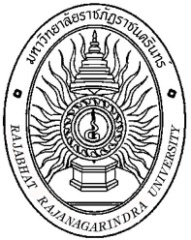 การพัฒนาบทเรียนคอมพิวเตอร์ช่วยสอน วิชาคอมพิวเตอร์ระดับชั้นมัธยมศึกษาปีที่ 2นายวศิน สีหะเดชนางสาวจิราพัชร สารเล็กการวิจัยและพัฒนาโครงงานทางคอมพิวเตอร์นี้เป็นส่วนหนึ่งของการศึกษาตามหลักสูตรครุศาสตรบัณฑิต สาขาวิชาคอมพิวเตอร์ศึกษา คณะครุศาสตร์ มหาวิทยาลัยราชภัฏราชนครินทร์ปีการศึกษา 2565ชื่อเรื่อง			การพัฒนาบทเรียนคอมพิวเตอร์ช่วยสอน วิชาคอมพิวเตอร์			ระดับชั้นมัธยมศึกษาปีที่ 2ผู้วิจัย			นายวศิน สีหะเดช			นางสาวจิราพัชร สารเล็กปริญญา			ครุศาสตรบัณฑิต สาขาวิชาคอมพิวเตอร์ศึกษาพ.ศ.			2565อาจารย์ที่ปรึกษาวิจัย	ผู้ช่วยศาสตราจารย์ ดร.ณัฐที ปิ่นทองอาจารย์ที่ปรึกษาวิจัย............................................................... (อาจารย์ที่ปรึกษาวิจัย)		(ผู้ช่วยศาสตราจารย์ ดร.ณัฐที ปิ่นทอง)			คณะกรรมการสอบ............................................................... (ประธานกรรมการสอบ)		(ผู้ช่วยศาสตราจารย์ ดร.ทัศนีย์ รอดมั่นคง)		............................................................... (กรรมการสอบ)		(ผู้ช่วยศาสตราจารย์ ดร.ณัฐที ปิ่นทอง)............................................................... (กรรมการสอบ)		(อาจารย์ ดร.พงศธร ปาลี)คณะกรรมการสอบ อนุมัติให้รายงานวิจัยและพัฒนาโครงงานทางคอมพิวเตอร์ ฉบับนี้เป็นส่วนหนึ่งของการศึกษาตามหลักสูตรครุศาสตรบัณฑิต สาขาวิชาคอมพิวเตอร์ศึกษา............................................................... (ประธานสาขาวิชาคอมพิวเตอร์ศึกษา)(อาจารย์ ดร.จิตติมา ปัญญาพิสิทธิ์)วันที่...........เดือน......................................พ.ศ............ชื่อเรื่อง			การพัฒนาบทเรียนคอมพิวเตอร์ช่วยสอน วิชาคอมพิวเตอร์			ระดับชั้นมัธยมศึกษาปีที่ 2ผู้วิจัย			นายวศิน สีหะเดช			นางสาวจิราพัชร สารเล็กปริญญา			ครุศาสตรบัณฑิต สาขาวิชาคอมพิวเตอร์ศึกษาพ.ศ.			2565อาจารย์ที่ปรึกษาวิจัย	ผู้ช่วยศาสตราจารย์ ดร.ณัฐที ปิ่นทองบทคัดย่อ	พิมพ์เนื้อหา.................................................................................................................................................................................................................................................................................................................................................................................................................................................................................................................................................................................................................................................................................................................พิมพ์เนื้อหา.................................................................................................................................................................................................................................................................................................................................................................................................................................................................................................................................................................................................................................................................................................................พิมพ์เนื้อหา.................................................................................................................................................................................................................................................................................................................................................................................................................................................................................................................................................................................................................................................................................................................คำสำคัญ : คำสำคัญหนึ่ง, คำสำคัญสอง, คำสำคัญสามกิตติกรรมประกาศพิมพ์เนื้อหา.................................................................................................................................................................................................................................................................................................................................................................................................................................................................................................................................................................................................................................................................................................................พิมพ์เนื้อหา.................................................................................................................................................................................................................................................................................................................................................................................................................................................................................................................................................................................................................................................................................................................พิมพ์เนื้อหา.................................................................................................................................................................................................................................................................................................................................................................................................................................................................................................................................................................................................................................................................................................................นายวศิน สีหะเดชนางสาวจิราพัชร สารเล็กสารบัญ	หน้าหน้าอนุมัติ	(1)บทคัดย่อ	(1)กิตติกรรมประกาศ	(2)สารบัญ	(3)สารบัญตาราง	(5)สารบัญภาพ	(6)บทที่  1  บทนำ	1        1.1 ความเป็นมาและความสำคัญของปัญหา	พิมพ์เลขหน้า        1.2 คำถามการวิจัย	พิมพ์เลขหน้า        1.3 วัตถุประสงค์การวิจัย	พิมพ์เลขหน้า        1.4 สมมติฐานการวิจัย	พิมพ์เลขหน้า        1.5 ขอบเขตการวิจัย	พิมพ์เลขหน้า        1.6 กรอบแนวคิดในการวิจัย	พิมพ์เลขหน้า        1.7 ข้อตกลงเบื้องต้น	พิมพ์เลขหน้า        1.8 นิยามศัพท์เฉพาะ	พิมพ์เลขหน้า        1.9 ประโยชน์ที่คาดว่าจะได้รับ	พิมพ์เลขหน้าบทที่  2  เอกสารและงานวิจัยที่เกี่ยวข้อง	พิมพ์เลขหน้า        2.1 พิมพ์ชื่อหัวข้อ	พิมพ์เลขหน้า             2.1.1 พิมพ์ชื่อหัวข้อ	พิมพ์เลขหน้า             2.1.2 พิมพ์ชื่อหัวข้อ	พิมพ์เลขหน้า             2.1.3 พิมพ์ชื่อหัวข้อ	พิมพ์เลขหน้า        2.2 พิมพ์ชื่อหัวข้อ	พิมพ์เลขหน้า             2.2.1 พิมพ์ชื่อหัวข้อ	พิมพ์เลขหน้า             2.2.2 พิมพ์ชื่อหัวข้อ	พิมพ์เลขหน้า             2.2.3 พิมพ์ชื่อหัวข้อ	พิมพ์เลขหน้าสารบัญ (ต่อ)	หน้าบทที่  3  วิธีดำเนินการวิจัย	พิมพ์เลขหน้า        3.1 ประชากรและกลุ่มตัวอย่าง	พิมพ์เลขหน้า        3.2 เครื่องมือที่ใช้ในการเก็บรวบรวมข้อมูล	พิมพ์เลขหน้า        3.3 การเก็บรวบรวมข้อมูล	พิมพ์เลขหน้า        3.4 การวิเคราะห์ข้อมูล	พิมพ์เลขหน้า        3.5 สถิติที่ใช้ในการวิเคราะห์ข้อมูล	พิมพ์เลขหน้าบทที่  4  ผลการวิเคราะห์ข้อมูล	พิมพ์เลขหน้า        4.1 พิมพ์ชื่อหัวข้อ	พิมพ์เลขหน้า        4.2 พิมพ์ชื่อหัวข้อ	พิมพ์เลขหน้าบทที่  5  สรุป อภิปรายผล และข้อเสนอแนะ	พิมพ์เลขหน้า        5.1 สรุปผลการวิจัย	พิมพ์เลขหน้า        5.2 อภิปรายผล	พิมพ์เลขหน้า        5.3 ข้อเสนอแนะ	พิมพ์เลขหน้ารายการอ้างอิง	พิมพ์เลขหน้าภาคผนวก	พิมพ์เลขหน้า     ภาคผนวก ก พิมพ์ชื่อหัวข้อ	พิมพ์เลขหน้า     ภาคผนวก ข พิมพ์ชื่อหัวข้อ	พิมพ์เลขหน้าประวัติผู้วิจัย	พิมพ์เลขหน้าสารบัญตารางตาราง	หน้า   1 พิมพ์ชื่อตาราง	พิมพ์เลขหน้า   2 พิมพ์ชื่อตาราง	พิมพ์เลขหน้า   3 พิมพ์ชื่อตาราง	พิมพ์เลขหน้า   4 พิมพ์ชื่อตาราง	พิมพ์เลขหน้า   5 พิมพ์ชื่อตาราง	พิมพ์เลขหน้าสารบัญภาพภาพ	หน้า  1 พิมพ์ชื่อภาพ	พิมพ์เลขหน้า  2 พิมพ์ชื่อภาพ	พิมพ์เลขหน้า  3 พิมพ์ชื่อภาพ	พิมพ์เลขหน้า  4 พิมพ์ชื่อภาพ	พิมพ์เลขหน้า  5 พิมพ์ชื่อภาพ	พิมพ์เลขหน้าบทที่ 1บทนำ1.1 ความเป็นมาและความสำคัญของปัญหาพิมพ์เนื้อหา.................................................................................................................................................................................................................................................................................................................................................................................................................................................................................................................................................................................................................................................................................................................พิมพ์เนื้อหา.................................................................................................................................................................................................................................................................................................................................................................................................................................................................................................................................................................................................................................................................................................................พิมพ์เนื้อหา.................................................................................................................................................................................................................................................................................................................................................................................................................................................................................................................................................................................................................................................................................................................1.2 คำถามการวิจัยการวิจัยครั้งนี้ ผู้วิจัยตั้งคำถามการวิจัย ดังนี้1.2.1 พิมพ์เนื้อหา.......................................................................................................................................................................................................1.2.2 พิมพ์เนื้อหา.......................................................................................................................................................................................................1.2.3 พิมพ์เนื้อหา.......................................................................................................................................................................................................1.3 วัตถุประสงค์การวิจัยการวิจัยครั้งนี้ ผู้วิจัยตั้งวัตถุประสงค์การวิจัย ดังนี้1.3.1 พิมพ์เนื้อหา.......................................................................................................................................................................................................1.3.2 พิมพ์เนื้อหา.......................................................................................................................................................................................................1.3.3 พิมพ์เนื้อหา.......................................................................................................................................................................................................1.4 สมมติฐานการวิจัย (ถ้ามี)การวิจัยครั้งนี้ ผู้วิจัยตั้งคำสมมติฐานการวิจัย ดังนี้1.4.1 พิมพ์เนื้อหา.......................................................................................................................................................................................................1.4.2 พิมพ์เนื้อหา.......................................................................................................................................................................................................1.4.3 พิมพ์เนื้อหา.......................................................................................................................................................................................................1.5 ขอบเขตการวิจัยการวิจัยครั้งนี้ มีขอบเขตการวิจัย ดังนี้1.5.1 พิมพ์เนื้อหาพิมพ์เนื้อหา.................................................................................................................................................................................................................1.5.2 พิมพ์เนื้อหา1) พิมพ์เนื้อหา...............................................................................................................................................................................................1.5.3 พิมพ์เนื้อหา1) พิมพ์เนื้อหา...............................................................................................................................................................................................	(1) พิมพ์เนื้อหา................................................................................................................................................................................(2) พิมพ์เนื้อหา................................................................................................................................................................................(3) พิมพ์เนื้อหา................................................................................................................................................................................2) พิมพ์เนื้อหา...............................................................................................................................................................................................1.5.4 พิมพ์เนื้อหาพิมพ์เนื้อหา.................................................................................................................................................................................................................1.5.5 พิมพ์เนื้อหาพิมพ์เนื้อหา.................................................................................................................................................................................................................1.6 กรอบแนวคิดในการวิจัยพิมพ์เนื้อหา.................................................................................................................................................................................................................................................................................................................................................................................................................................................................................................................................................................................................................................................................................................................1.7 ข้อตกลงเบื้องต้น (ถ้ามี)การวิจัยครั้งนี้ มีข้อตกลงเบื้องต้น ดังนี้1.7.1 พิมพ์เนื้อหา.......................................................................................................................................................................................................1.7.2 พิมพ์เนื้อหา.......................................................................................................................................................................................................1.7.3 พิมพ์เนื้อหา.......................................................................................................................................................................................................1.8 นิยามศัพท์เฉพาะการวิจัยครั้งนี้ มีนิยามศัพท์เฉพาะ ดังนี้1.8.1 พิมพ์เนื้อหา.......................................................................................................................................................................................................1.8.2 พิมพ์เนื้อหา.......................................................................................................................................................................................................1.8.3 พิมพ์เนื้อหา.......................................................................................................................................................................................................1.9 ประโยชน์ที่คาดว่าจะได้รับการวิจัยครั้งนี้ มีประโยชน์ที่คาดว่าจะได้รับ ดังนี้1.9.1 พิมพ์เนื้อหา.......................................................................................................................................................................................................1.9.2 พิมพ์เนื้อหา.......................................................................................................................................................................................................1.9.3 พิมพ์เนื้อหา.......................................................................................................................................................................................................หมายเหตุ : คำว่า (ถ้ามี) หมายถึง อาจเขียนหรือไม่เขียนก็ได้อยู่ในดุลยพินิจของอาจารย์ที่ปรึกษาบทที่ 2เอกสารและงานวิจัยที่เกี่ยวข้องพิมพ์เนื้อหาเกริ่นนำ....................................................................................................................................................................................................................................................................................................................................................................................................................................................................................................................................................................................................................................................................................................2.1 พิมพ์ชื่อหัวข้อพิมพ์เนื้อหา.................................................................................................................................................................................................................................................................................................................................................................................................................................................................................................................................................................................................................................................................................................................2.1.1 พิมพ์ชื่อหัวข้อย่อยพิมพ์เนื้อหา.................................................................................................................................................................................................................................................................................................................................................................................................................................................................................................................................................................................................................................................................................................................1) พิมพ์เนื้อหา...............................................................................................................................................................................................2) พิมพ์เนื้อหา...............................................................................................................................................................................................3) พิมพ์เนื้อหา...............................................................................................................................................................................................2.1.2 พิมพ์ชื่อหัวข้อย่อยพิมพ์เนื้อหา.................................................................................................................................................................................................................................................................................................................................................................................................................................................................................................................................................................................................................................................................................................................1) พิมพ์เนื้อหา...............................................................................................................................................................................................2) พิมพ์เนื้อหา...............................................................................................................................................................................................3) พิมพ์เนื้อหา...............................................................................................................................................................................................2.2 พิมพ์ชื่อหัวข้อพิมพ์เนื้อหา.................................................................................................................................................................................................................................................................................................................................................................................................................................................................................................................................................................................................................................................................................................................2.2.1 พิมพ์ชื่อหัวข้อย่อยพิมพ์เนื้อหา.................................................................................................................................................................................................................................................................................................................................................................................................................................................................................................................................................................................................................................................................................................................1) พิมพ์เนื้อหา...............................................................................................................................................................................................2) พิมพ์เนื้อหา...............................................................................................................................................................................................2.2.2 พิมพ์ชื่อหัวข้อย่อยพิมพ์เนื้อหา.................................................................................................................................................................................................................................................................................................................................................................................................................................................................................................................................................................................................................................................................................................................1) พิมพ์เนื้อหา...............................................................................................................................................................................................2) พิมพ์เนื้อหา...............................................................................................................................................................................................3) พิมพ์เนื้อหา...............................................................................................................................................................................................บทที่ 3วิธีดำเนินการวิจัยพิมพ์เนื้อหาเกริ่นนำ สำหรับเนื้อหาภายในไม่จำเป็นต้องกำหนดตามหัวข้อจากรูปแบบนี้ได้ ขึ้นอยู่กับดุลพินิจของอาจารย์ที่ปรึกษาวิจัย..............................................................................................................................................................................................................................................................................................................................................................................................................................................................................................................................................................................................................................................................................3.1 ประชากรและกลุ่มตัวอย่างพิมพ์เนื้อหา.................................................................................................................................................................................................................................................................................................................................................................................................................................................................................................................................................................................................................................................................................................................3.1.1 ประชากรพิมพ์เนื้อหา.................................................................................................................................................................................................................................................................................................................................................................................................................................................................................................................................................................................................................................................................................................................1) พิมพ์เนื้อหา...............................................................................................................................................................................................2) พิมพ์เนื้อหา...............................................................................................................................................................................................3) พิมพ์เนื้อหา...............................................................................................................................................................................................3.1.2 กลุ่มตัวอย่างพิมพ์เนื้อหา.................................................................................................................................................................................................................................................................................................................................................................................................................................................................................................................................................................................................................................................................................................................1) พิมพ์เนื้อหา...............................................................................................................................................................................................2) พิมพ์เนื้อหา...............................................................................................................................................................................................3) พิมพ์เนื้อหา...............................................................................................................................................................................................3.2 เครื่องมือที่ใช้ในการเก็บรวบรวมข้อมูลพิมพ์เนื้อหา.................................................................................................................................................................................................................................................................................................................................................................................................................................................................................................................................................................................................................................................................................................................3.2.1 การสร้างเครื่องมือพิมพ์เนื้อหา.................................................................................................................................................................................................................................................................................................................................................................................................................................................................................................................................................................................................................................................................................................................1) พิมพ์เนื้อหา...............................................................................................................................................................................................2) พิมพ์เนื้อหา...............................................................................................................................................................................................3.2.2 การสร้างเครื่องมือที่ใช้งานการเก็บรวบรวมข้อมูลมีขั้นตอน ดังนี้พิมพ์เนื้อหา.................................................................................................................................................................................................................................................................................................................................................................................................................................................................................................................................................................................................................................................................................................................1) พิมพ์เนื้อหา...............................................................................................................................................................................................2) พิมพ์เนื้อหา...............................................................................................................................................................................................3) พิมพ์เนื้อหา...............................................................................................................................................................................................3.3 การเก็บรวบรวมข้อมูล	การเก็บรวบรวมข้อมูลดำเนินการตามขั้นตอน ดังนี้พิมพ์เนื้อหา.................................................................................................................................................................................................................................................................................................................................................................................................................................................................................................................................................................................................................................................................................................................3.3.1 พิมพ์เนื้อหาพิมพ์เนื้อหา.................................................................................................................................................................................................................................................................................................................................................................................................................................................................................................................................................................................................................................................................................................................1) พิมพ์เนื้อหา...............................................................................................................................................................................................2) พิมพ์เนื้อหา...............................................................................................................................................................................................3.4 การวิเคราะห์ข้อมูล	การวิเคราะห์ข้อมูลดำเนินการตามขั้นตอน ดังนี้พิมพ์เนื้อหา.................................................................................................................................................................................................................................................................................................................................................................................................................................................................................................................................................................................................................................................................................................................3.4.1 พิมพ์เนื้อหาพิมพ์เนื้อหา.................................................................................................................................................................................................................................................................................................................................................................................1) พิมพ์เนื้อหา...............................................................................................................................................................................................2) พิมพ์เนื้อหา...............................................................................................................................................................................................3.4.2 พิมพ์เนื้อหาพิมพ์เนื้อหา.................................................................................................................................................................................................................................................................................................................................................................................................................................................................................................................................................................................................................................................................................................................1) พิมพ์เนื้อหา...............................................................................................................................................................................................2) พิมพ์เนื้อหา...............................................................................................................................................................................................3) พิมพ์เนื้อหา...............................................................................................................................................................................................3.5 สถิติที่ใช้ในการวิเคราะห์ข้อมูลพิมพ์เนื้อหา.................................................................................................................................................................................................................................................................................................................................................................................................................................................................................................................................................................................................................................................................................................................3.5.1 พิมพ์เนื้อหาพิมพ์เนื้อหา.................................................................................................................................................................................................................................................................................................................................................................................................................................................................................................................................................................................................................................................................................................................1) พิมพ์เนื้อหา...............................................................................................................................................................................................2) พิมพ์เนื้อหา...............................................................................................................................................................................................3.5.2 พิมพ์เนื้อหาพิมพ์เนื้อหา.................................................................................................................................................................................................................................................................................................................................................................................................................................................................................................................................................................................................................................................................................................................1) พิมพ์เนื้อหา...............................................................................................................................................................................................2) พิมพ์เนื้อหา...............................................................................................................................................................................................3) พิมพ์เนื้อหา...............................................................................................................................................................................................บทที่ 4ผลการวิเคราะห์ข้อมูลพิมพ์เนื้อหาเกริ่นนำ....................................................................................................................................................................................................................................................................................................................................................................................................................................................................................................................................................................................................................................................................................................4.1 พิมพ์ชื่อหัวข้อพิมพ์เนื้อหา.................................................................................................................................................................................................................................................................................................................................................................................................................................................................................................................................................................................................................................................................................................................4.1.1 พิมพ์ชื่อหัวข้อย่อยพิมพ์เนื้อหา.................................................................................................................................................................................................................................................................................................................................................................................................................................................................................................................................................................................................................................................................................................................1) พิมพ์เนื้อหา...............................................................................................................................................................................................2) พิมพ์เนื้อหา...............................................................................................................................................................................................3) พิมพ์เนื้อหา...............................................................................................................................................................................................4.1.2 พิมพ์ชื่อหัวข้อย่อยพิมพ์เนื้อหา.................................................................................................................................................................................................................................................................................................................................................................................................................................................................................................................................................................................................................................................................................................................1) พิมพ์เนื้อหา...............................................................................................................................................................................................2) พิมพ์เนื้อหา...............................................................................................................................................................................................3) พิมพ์เนื้อหา...............................................................................................................................................................................................4.2 พิมพ์ชื่อหัวข้อพิมพ์เนื้อหา.................................................................................................................................................................................................................................................................................................................................................................................................................................................................................................................................................................................................................................................................................................................4.2.1 พิมพ์ชื่อหัวข้อย่อยพิมพ์เนื้อหา.................................................................................................................................................................................................................................................................................................................................................................................................................................................................................................................................................................................................................................................................................................................1) พิมพ์เนื้อหา...............................................................................................................................................................................................2) พิมพ์เนื้อหา...............................................................................................................................................................................................4.2.2 พิมพ์ชื่อหัวข้อย่อยพิมพ์เนื้อหา.................................................................................................................................................................................................................................................................................................................................................................................................................................................................................................................................................................................................................................................................................................................1) พิมพ์เนื้อหา...............................................................................................................................................................................................2) พิมพ์เนื้อหา...............................................................................................................................................................................................3) พิมพ์เนื้อหา...............................................................................................................................................................................................4.2.3 พิมพ์ชื่อหัวข้อย่อยพิมพ์เนื้อหา.................................................................................................................................................................................................................................................................................................................................................................................................................................................................................................................................................................................................................................................................................................................1) พิมพ์เนื้อหา...............................................................................................................................................................................................2) พิมพ์เนื้อหา...............................................................................................................................................................................................3) พิมพ์เนื้อหา...............................................................................................................................................................................................4.3 พิมพ์ข้อมูลที่มีตารางพิมพ์เนื้อหา.................................................................................................................................................................................................................................................................................................................................................................................................................................................................................................................................................................................................................................................................................................................ตารางที่ 1 พิมพ์ชื่อตาราง........................................................................................................................................................................................................................................................................................................................................................................................................................................................พิมพ์เนื้อหาอธิบายรายละเอียดในตาราง..................................................................................................................................................................................................................................................................................................................................................................................................................................................................................................................................................................................................................................................................................................................................................................................................................................................................................................................................................................................................................................................................................................................................................................................................................................................................................................................................................................................................................................................................................................................................................................................................................................................................................................................................................ตารางที่ 2 พิมพ์ชื่อตาราง........................................................................................................................................................................................................................................................................................................................................................................................................................................................พิมพ์เนื้อหาอธิบายรายละเอียดในตาราง..................................................................................................................................................................................................................................................................................................................................................................................................................................................................................................................................................................................................................................................................................................................................................................................................................................................................................................................................................................................................................................................................................................................................................................................................................................................................................................................................................................................................................................................................................................................................................................................................................................................................................................................................................4.3 พิมพ์ข้อมูลที่มีรูปภาพพิมพ์เนื้อหา.................................................................................................................................................................................................................................................................................................................................................................................................................................................................................................................................................................................................................................................................................................................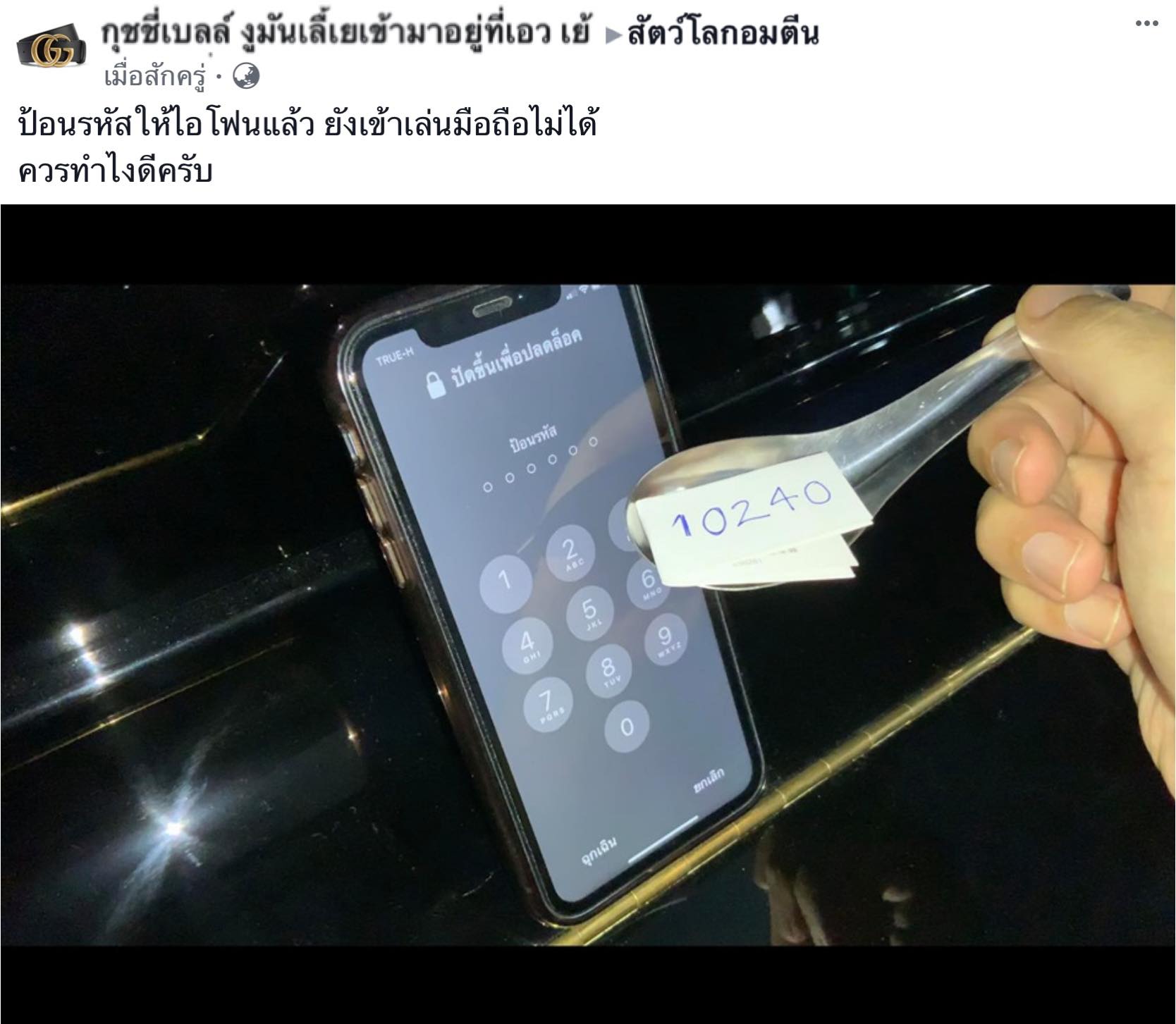 ภาพที่ 1.1 กุชชี่เบลล์บทที่ 5สรุป อภิปรายผล และข้อเสนอแนะพิมพ์เนื้อหาเกริ่นนำ....................................................................................................................................................................................................................................................................................................................................................................................................................................................................................................................................................................................................................................................................................................5.1 สรุปผลการวิจัยพิมพ์เนื้อหา.................................................................................................................................................................................................................................................................................................................................................................................................................................................................................................................................................................................................................................................................................................................5.1.1 พิมพ์ชื่อหัวข้อย่อยพิมพ์เนื้อหา.................................................................................................................................................................................................................................................................................................................................................................................................................................................................................................................................................................................................................................................................................................................1) พิมพ์เนื้อหา...............................................................................................................................................................................................2) พิมพ์เนื้อหา...............................................................................................................................................................................................3) พิมพ์เนื้อหา...............................................................................................................................................................................................5.1.2 พิมพ์ชื่อหัวข้อย่อยพิมพ์เนื้อหา.................................................................................................................................................................................................................................................................................................................................................................................................................................................................................................................................................................................................................................................................................................................1) พิมพ์เนื้อหา...............................................................................................................................................................................................2) พิมพ์เนื้อหา...............................................................................................................................................................................................3) พิมพ์เนื้อหา...............................................................................................................................................................................................5.2 อภิปรายผลพิมพ์เนื้อหา.................................................................................................................................................................................................................................................................................................................................................................................................................................................................................................................................................................................................................................................................................................................5.2.1 พิมพ์ชื่อหัวข้อย่อยพิมพ์เนื้อหา.................................................................................................................................................................................................................................................................................................................................................................................................................................................................................................................................................................................................................................................................................................................1) พิมพ์เนื้อหา...............................................................................................................................................................................................2) พิมพ์เนื้อหา...............................................................................................................................................................................................5.2.2 พิมพ์ชื่อหัวข้อย่อยพิมพ์เนื้อหา.................................................................................................................................................................................................................................................................................................................................................................................................................................................................................................................................................................................................................................................................................................................1) พิมพ์เนื้อหา...............................................................................................................................................................................................2) พิมพ์เนื้อหา...............................................................................................................................................................................................3) พิมพ์เนื้อหา...............................................................................................................................................................................................5.3 ข้อเสนอแนะพิมพ์เนื้อหา.................................................................................................................................................................................................................................................................................................................................................................................................................................................................................................................................................................................................................................................................................................................5.3.1 พิมพ์ชื่อหัวข้อย่อยพิมพ์เนื้อหา.................................................................................................................................................................................................................................................................................................................................................................................................................................................................................................................................................................................................................................................................................................................1) พิมพ์เนื้อหา...............................................................................................................................................................................................2) พิมพ์เนื้อหา...............................................................................................................................................................................................5.3.2 พิมพ์ชื่อหัวข้อย่อยพิมพ์เนื้อหา.................................................................................................................................................................................................................................................................................................................................................................................................................................................................................................................................................................................................................................................................................................................1) พิมพ์เนื้อหา...............................................................................................................................................................................................2) พิมพ์เนื้อหา...............................................................................................................................................................................................3) พิมพ์เนื้อหา...............................................................................................................................................................................................รายการอ้างอิงกระทรวงเทคโนโลยีสารสนเทศและการสื่อสาร. (2554). กรอบนโยบายเทคโนโลยีสารสนเทศและการสื่อสาร ระยะ พ.ศ. 2554-2563. กรุงเทพฯ: กระทรวงเทคโนโลยีสารสนเทศและการสื่อสาร.สำนักงานเลขาธิการสภาการศึกษา. (2557). บทบาทของครูไทยในศตวรรษที่ 21. กรุงเทพฯ: สำนักงานเลขาธิการสภาการศึกษา.สำนักงานคณะกรรมการการอุดมศึกษา. (2550). คู่มือการประกันคุณภาพการศึกษาภายในสถานศึกษาระดับอุดมศึกษา. สำนักงานคณะกรรมการการอุดมศึกษา. กระทรวงศึกษาธิการ.มัลลิกา วีระสัย และประดิษฐา นาครักษา. (2557). สภาพและปัญหาการจัดกิจกรรมของนักศึกษามหาวิทยาลัยเทคโนโลยีราชมงคลพระนคร. รายงานวิจัย สถาบันวิจัยและพัฒนา. มหาวิทยาลัยเทคโนโลยีราชมงคลพระนคร.หมายเหตุ : รายการอ้างอิงใช้รูปแบบ APA ศึกษาได้จากhttp://www.jba.tbs.tu.ac.th/files/APA_Style.pdfภาคผนวกภาคผนวก ก. พิมพ์ชื่อหัวข้อประวัติผู้วิจัยชื่อ นามสกุล			นายวศิน สีหะเดชวันเดือนปีเกิด			22 กรกฎาคม 2543ที่อยู่				พิมพ์ที่อยู่ตามทะเบียนบ้าน ตำบล………….. อำเภอ………….. จังหวัด………….. รหัสไปรษณีย์…………..การติดต่อ			หมายเลขโทรศัพท์ 0800000000				อีเมล abc@gmail.com				ไลน์ test.testเกียรติประวัติขณะกำลังศึกษา	ประธาน…………..				คณะกรรมการ…………………..				กรรมการ……………..				หัวหน้าห้อง……………..				คณะกรรมการชมรม……………..ประวัติการศึกษา			มัยธยมศึกษาตอนต้น					โรงเรียน…………………..				อำเภอ………………….. จังหวัด…………………..				พ.ศ. 25xxมัธยมศึกษาตอนปลาย				โรงเรียน				พ.ศ. 25xx				ครุศาสตรบัณฑิต สาขาวิชาคอมพิวเตอร์ศึกษา คณะครุศาสตร์				มหาวิทยาลัยราชภัฏราชนครินทร์ จังหวัดฉะเชิงเทรา				พ.ศ. 2565*หมายเหตุ สามารถพิมพ์เกิน 1 หน้ากระดาษได้ตามความเหมาะสมพิมพ์เนื้อหาn = xxxn = xxxn = xxxn = xxxพิมพ์เนื้อหาS.D.ระดับอันดับที่1. พิมพ์เนื้อหาx.xx.xx.....x2. พิมพ์เนื้อหาx.xx.xx.....x3. พิมพ์เนื้อหาx.xx.xx.....xพิมพ์เนื้อหาx.xx.xx.....พิมพ์เนื้อหาพิมพ์เนื้อหาพิมพ์เนื้อหาพิมพ์เนื้อหาx.xxx.xx  x.xxพิมพ์เนื้อหาx.xxx.xxx.xx  x.xxพิมพ์เนื้อหาx.xxx.xxx.xx  x.xxพิมพ์เนื้อหาx.xxx.xxx.xx  x.xx